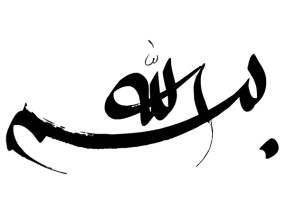 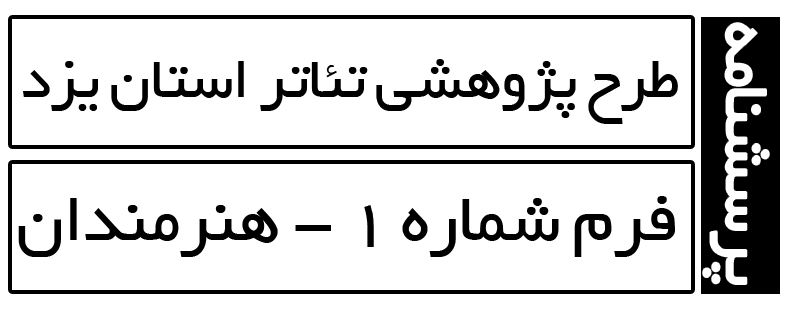 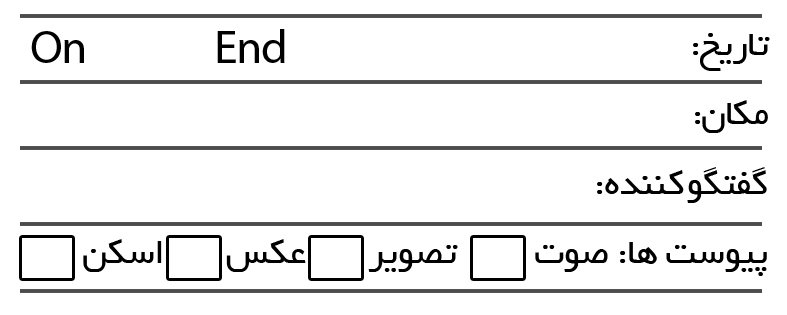 نام و نام خانوادگی:                                   نام هنری:			تاریخ تولد:		شروع فعالیت هنری:مدرک تحصیلی : 			      محل تولد:			شغل: 			زبان خارجی:	گرایش تخصصی:بازیگر     نمایشنامه نویس      کارگردان      گریمور      طراح صحنه      دستیار کارگردان      طراح نورسایر هنرهایی که آشنایی دارید:تحصیلات: حضور در دوره های آموزش هنری آزاد:اساتید و مربیان: سوابق تدریس: سوابق مدیریت هنری:( جشنواره ها/گروه/نهادهای دولتی هنری/نهادهای صنفی هنری)جوایز/ تقدیرنامه ها/ افتخارات:آثار نمایشی:	آیا در فعالیت های هنری قصد درآمدزایی و فعالیت حرفه ای دارید؟    بله       خیر           بصورت غیر مستمرچه کسانی از هنرمندان همزمان با شما فعالیت تئاتری خود را آغاز کردند و هنوز فعال هستند:از چه کسانی بعنوان هنرآموز/مربی/استاد خود در تئاتر می توانید نام ببرید:از چه کسانی بعنوان هنرجوی خود در تئاتر می توانید نام ببرید که هنوز فعال هستند:تاکنون با کدام نهادها همکاری هنری منجر به تولید اثر داشته اید:تالیفاتسایر توضیحات:"کلیه مطالب ابراز شده در این فرم جنبه پژوهشی دارد و می تواند در مرحله پالایش و تطبیق با سایر اطلاعات تغییر یابد. "ردیفمقطعمحل تحصیلرشتهسال تحصیل1ابتدایی3راهنمایی5متوسطه7کاردانی9کارشناسی12کارشناسی ارشد13دکتراردیفنام دورهبرگزار کنندهتاریخ /مدتمدرسنوع گواهی نام استاد/مربیتاریخ همکاریپروژه عملیگرایشمحل تدریستاریخ /مدتگرایشپروژه عملیعنوانتاریخ /مدتتوضیحاتمدارکرتبه/درجهتقدیر کنندهاثر هنری مورد تقدیرتاریخمناسبتمدارکنام نمایشنویسندهمترجمکارگردانسمتتاریخ اجرامدارکنام و نام خانوادگیسالنام و نام خانوادگیسالنام و نام خانوادگیسالنام و نام خانوادگیسالنام و نام خانوادگیسالنام و نام خانوادگیسالنام و نام خانوادگیسالنام و نام خانوادگیسالنام و نام خانوادگیسالنام و نام خانوادگیسالنام و نام خانوادگیسالنام و نام خانوادگیسالنام نهادنوع همکاریتعداد اثرتاریخ/مدتمسئول مستقیم هنرینام اثرفرمتسال نگارشمحل انتشارتهیه کنندهمدارکامضای مصاحبه کننده:امضای مصاحبه شوند: 